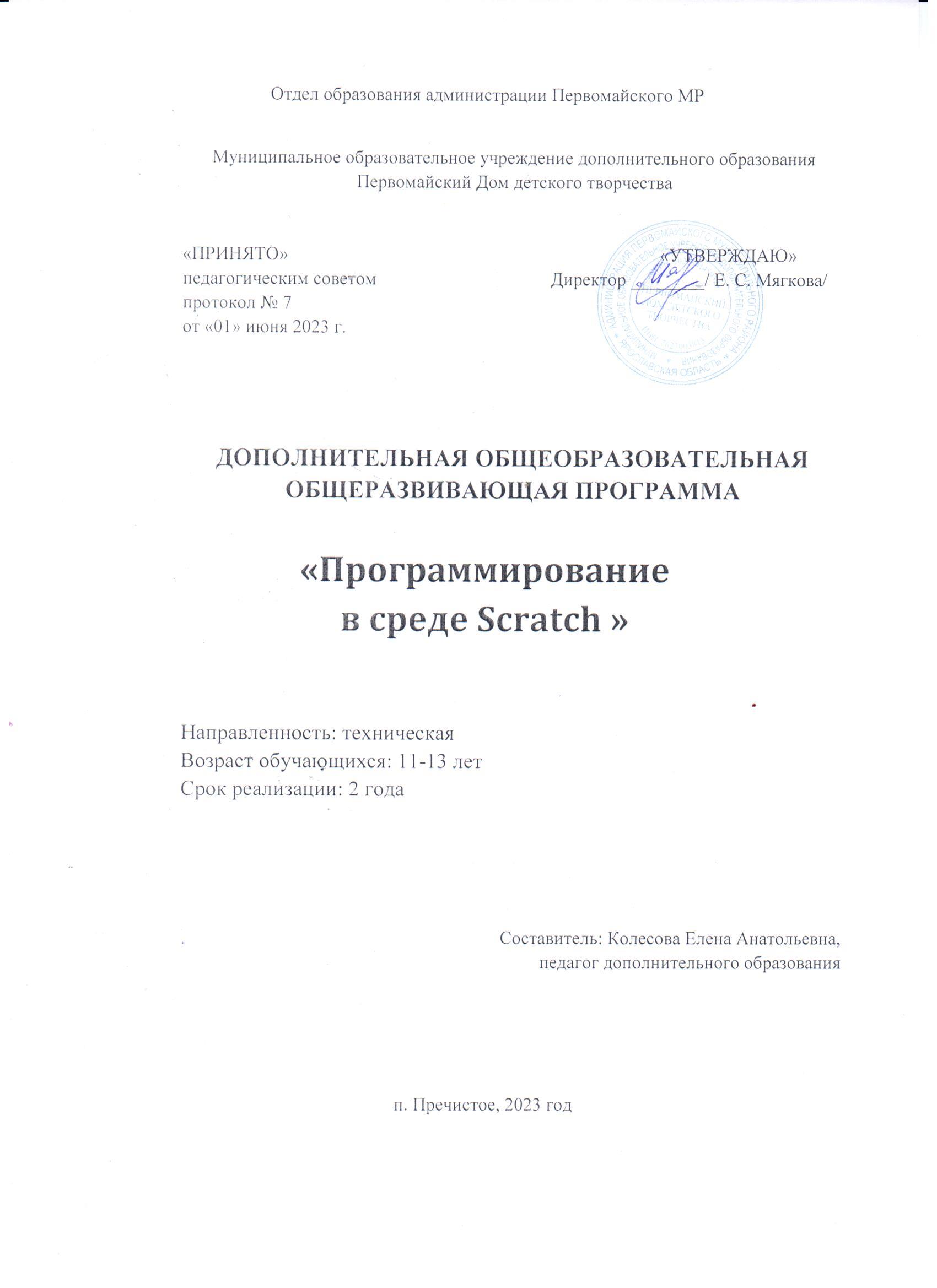 Содержание программыРаздел 1. Комплекс основных характеристик программы.Пояснительная записка………………………………… стр. 3Цель и задачи программы……………………………… стр. 5Учебно-тематический план…………………………… стр. 6Содержание программы………………………………... стр. 7Планируемые результаты……………………………… .стр. 8Раздел 2. Комплекс организационно-педагогических условий Календарный учебный график…………………………..    стр. 10 Условия реализации программы………………………       стр. 21 Формы аттестации……………………………………...       стр. 22 Контрольно-измерительные материалы………………       стр. 22 Список литературы……………………………………..      стр. 25Приложения ………………………………………………...      стр. 27Раздел 1. Комплекс основных характеристик программы1.1. Пояснительная записка         Дополнительная общеобразовательная общеразвивающая программа «Программирование в среде Scratch» составлена в соответствии с нормативными документами:Национальный проект «Образование» 2019-2024.Приоритетный проект «Доступное дополнительное образование для детей» (2016 г.)Федеральный закон от 29 декабря 2012 года № 273-Ф «Об образовании в Российской  Федерации».Федеральный закон от 31.07.2020 № 304 «О внесении изменений в Федеральный закон «Об образовании в Российской Федерации» по вопросам воспитания обучающихся».Концепция развития дополнительного образования детей до 2030 года (утв. распоряжением Правительства РФ от 31.03.2022 № 678-р).Порядок организации и осуществления образовательной деятельности по дополнительным общеобразовательным программам ( (утв. приказом Министерства просвещения Российской Федерации от 27.07.2022 № 629).  Целевая модель развития региональных систем дополнительного образования детей (утв. приказом Министерства просвещения РФ от 3 сентября 2019 года № 467 ( в ред. от 25.02.2021 г.) «Об утверждении целевой модели развития региональных систем дополнительного образования»).Постановление Главного государственного санитарного врача РФ от 28.09.2020 № 28 «Об утверждении санитарных правил СП 2.4.3648-20 «Санитарно-эпидемиологические требования к организации воспитания и обучения, отдыха и оздоровления детей и молодежи.Методические рекомендации по проектированию дополнительных общеразвивающих программ (включая разноуровневые программы (Письмо Минобрнауки России № 09-3242 от 18.11.2015 «О направлении информации»).Методические рекомендации «Создание современного инклюзивного образовательного пространства для детей с ограниченными возможностями здоровья и детей инвалидов на базе образовательных организаций, реализующих дополнительные общеобразовательные программы в субъектах Российской Федерации» (Письмо Минпросвещения РФ от 30.12.2022 № АБ-3924/06).Концепция персонифицированного дополнительного образования детей в Ярославской области (утв. постановлением Правительства Ярославской области от 17.07.2018 № 527-п в ред. постановления Правительства области от 15.04.2022 № 285-п «О внедрении системы персонифицированного дополнительного образования детей»).      Направленность программы - техническая.Актуальность Информатика в настоящее время - стремительно развивающаяся область практической деятельности человека, связанная с использованием компьютерных технологий. В современных условиях образовательная деятельность в этой сфере является чрезвычайно востребованной.Программа «Программирование в среде Scratch» является одним из интереснейших способов изучения компьютерных технологий. Мультимедийная среда Scratch позволяет сформировать у детей стойкий интерес к программированию, отвечает всем современным требованиям объектно - ориентированного программирования. Среда Scratch позволяет сформировать навыки программирования. На занятиях у обучающихся формируются важные для практико-ориентированной деятельности умения, связанные с представлением, анализом и интерпретацией данных. Содержание заданий программы позволяет развивать и организационные умения: планировать этапы предстоящей работы, определять последовательность действий, осуществлять контроль и оценку их правильности, поиск путей преодоления ошибок.Новизна заключается в том, что Scratch не просто язык программирования, а еще и интерактивная среда, где результаты действий визуализированы, что делает работу с программой понятной, интересной и увлекательной. Особенность среды Scratch, позволяющая создавать в программе мультфильмы, анимацию и даже простейшие игры, делает образовательную программу по программированию практически значимой для современного школьника, т.к. дает возможность увидеть практическое назначение алгоритмов и программ, что будет способствовать развитию интереса к профессиям, связанным с программированием. А так же новизна данной дополнительной образовательной программы заключается в том, что по форме организации образовательного процесса она является модульной.Отличительной особенностью данной программы является обеспечения посредством её вхождения обучающихся в информационное общество, а также посредством данной программы происходит обучение каждого обучающегося пользоваться информационно-коммуникационными технологиями. Формирование пользовательских навыков для введения компьютера в учебную самостоятельной творческой работой, личностно значимой для обучаемого. При этом деятельность подкрепляется создаётся комфортная учебно-воспитательная среда, в которой происходит наиболее полная самореализация ребёнка.Педагогическая целесообразность. В «Программирование в среде Scratch» обучающиеся в полной мере могут раскрыть свои творческие таланты, так как в ней можно легко создавать мультфильмы, игры, анимированные открытки, презентации, обучающие программы, тренажеры, интерактивные тесты, сочинять истории, рисовать и оживлять на экране своих придуманных персонажей, осваивая при этом технологии обработки графической и звуковой информации, анимационные технологии, т.е. мультимедийные технологии. Технология Scratch позволяет, обратившись к миру мультимедиа и программирования, выпустить обучающегося в информационную среду творчества и познавательной деятельности, кроме предметных знаний приобрести качества, необходимые каждому человеку для успешной жизни и профессиональной карьеры.Возраст обучающихсяВозраст обучающихся, участвующих в реализации данной дополнительной общеразвивающей программы 11-13 лет. В группы первого года обучения принимаются школьники 11-12 лет.На второй год обучения принимаются дети, освоившие программу первого года обучения. Если приходят дети 11-12 лет, то по результатам входного мониторинга, они могут быть зачислены в группу детей второго года обучения. Состав групп 8-15 человек.Срок реализации программы: два года. На полное усвоение программы требуется 64 часа:- первый год обучения – 32 часа;- второй год обучения – 32 часа.Режим занятийПродолжительность занятий 40 минут. Занятия проводятся 1 раз в неделю по 1 часу.Форма проведения занятийАудиторные, внеаудиторные (самостоятельные).Форма обучения: очная, в том числе с применением электронного обучения и дистанционных образовательных технологий.Формы и методы работы Форма организации деятельности: групповая, индивидуальная и индивидуально-групповая. Занятие включают в себя теоретическую часть, в которой принимает участие вся группа и практическую, где содержатся задания как индивидуальные, так и групповые. Организация и проведение учебно-творческого и воспитательного процессов строятся с учетом требований СанПинов, возрастных и индивидуальных особенностей развития каждого ребенка, его интересов и возможностей самовыражения. Важно сохранение детского восприятия мира при выполнении учебных задач, поставленных педагогом. В ходе усвоения детьми содержания программы учитываются темп развития специальных умений и навыков, уровень самостоятельности. Тематика занятий подчинена сценарному сюжету создаваемых мультфильмов и игр. Вся образовательная деятельность предполагает творческую основу с использованием игровых ситуаций. Кроме того, это физическая разгрузка и моральное раскрепощение обучающихся. Благодаря этому на занятиях отсутствует однообразие, скука. Повышается творческий интерес к заданиям педагога. Образовательный процесс включает в себя следующие методы обучения: словесный (рассказ, беседа, инструктаж, объяснение, чтение литературных произведений и пр.); наглядный (иллюстрация, демонстрация наглядного материала, показ); практический (упражнения, учебная практика и пр.);проблемное изложение (педагог ставит проблему и вместе с детьми ищет пути ее решения); стимулирование и мотивация деятельности и поведения (соревнование, дискуссия, эмоциональное воздействие, поощрение и пр.). Метод проектов ориентирован на самостоятельную творческую деятельность обучающихся, которая выполняется либо индивидуально, либо группой обучающихся под руководством или с помощью педагога в течение определенного отрезка времени. Обучение созданию проектов ведется поэтапно. В первый год обучения педагог «ведет» обучающиеся по этапам проекта, оказывая значительную помощь, с тем, чтобы обучающиеся освоили логику и технологию создания проектного продукта и смогли на втором году обучения самостоятельно реализовать проект. Учитывая возраст обучающихся, постепенно и дозированно вводится такой прием, как консультирование. На консультации педагог выступает в роли наставника. Он не дает обучающемуся готовых решений и ответов на вопросы, не указывает, что надо сделать для решения проблемы, а помогает найти наилучшее решение самостоятельно. При реализации программы используются следующие педагогические технологии: игровая технология; технология развивающего обучения;личностно-ориентированная технология;технология сотрудничества, здоровьесберегающие технологии.1.2  Цель и задачи программыЦель программы: развитие личности ребенка, способного к творческому самовыражению, обладающего технической культурой, аналитическим мышлением, навыками и умениями программирования, способного применять полученные знания при решении бытовых и учебных задач средствами алгоритмического программирования на языке Scratch. Задачи программыОбучающие: сформировать представление о современных информационных технологиях; научить соблюдать правила техники безопасности и гигиены при работе на ПК; обучить основным базовым алгоритмическим конструкциям; обучить навыкам алгоритмизации задачи; освоить основные этапы решения задачи; обучить навыкам разработки, тестирования и отладки несложных программ. Развивающие: способствовать развитию творческих способностей в информационно-технической области; развивать познавательный интерес школьников; развивать творческое воображение, математическое и образное мышление обучающихся. Воспитательные: воспитывать интерес к занятиям информатикой; воспитывать культуру общения между учащимися; воспитывать культуру безопасного труда при работе за компьютером; воспитывать культуру работы в глобальной сети. 1.3. Учебно-тематический план                                                          1 год обучения                             2 год обучения1.4. Содержание программы1-ый год обученияРаздел 1. Введение в образовательную деятельность (1 час)Вводное занятие. Инструктаж по технике безопасности. План работы на учебный год. Демонстрация возможностей при программировании на Scratch.Раздел 2. Знакомство со средой программирования «Scratch» (24 часа)Теория: Алгоритм. Команды и исполнители. Требования к командам. Блок-схема. Свойства алгоритмов. Возможности Scratch. Интерфейс Scratch. Главное меню Scratch. Сцена, Объекты (спрайты). Команды и блоки. Программные единицы: скрипты. Линейный алгоритм. Работа с несколькими спрайтами одновременно. Система координат на сцене. Циклические алгоритмы. Анимация формы. Понятие ветвления. Полное и неполное ветвление. Блок «Сенсоры». Логические «И» и «ИЛИ». Блок «Операторы». Запись звука. Форматы звуковых файлов. Конвертирование звуковых файлов. «Звук». Громкость. Тон. Тембр. Темп. Озвучивание проектов Scratch. Создание презентаций в Scratch.Практика: Создание простых практических работ по изученному материалу.Раздел 3. Проектная деятельность (7 часов)Теория: Понятие проекта, его структура. Основные этапы разработки проекта.Практика: Создание учащимися проектов: "Театр в Scratch". Создание учащимися проектов. «Компьютерная игра». WEB 2.0. Сообщество Scratch. Регистрация на сайте. Публикация проектов Scratch.2-ой год обученияРаздел 1. Введение в образовательную деятельность (1час)Вводное занятие. Инструктаж по технике безопасности. План работы на учебный год. Раздел 2. Повторение «Scratch» (3 часа)Теория: Повторение возможностей. Повторение линейного алгоритма. Повторение циклического алгоритма. Практика: Создание простых практических работ по повторенному материалу.Раздел 3. Проекты в «Scratch» (24 часа)Теория: План работы: обсуждение проекта, выбор алгоритма, написание программы. Просмотр работ.Практика: Создание алгоритма. Работа в командах или индивидуальная. Темы игр и мультфильмов могут добавляться новые, актуальные на момент создания.Темы мультфильмов:«Акула и Рыбка»; «Кот и Летучая мышь»;Темы игр:«Лабиринт»;«Мышка-норушка»; «Кот-математик»;«Космический полёт»; «Защита арбуза»;«Пройди сквозь кактусы»;«Вертолёт»; «Лови вкусняшки»;«Победитель»;«Собираем яблочки»;Раздел 4. Проектная деятельность (4 часа)Разработка и создание собственной игры. Публикация проектов Scratch. Подведение итогов учебного года. Показ мультфильмов объединения.1.5. Планируемые результатыОбучающиеся 1-го года обучения должны: знать:что такое программирование;что такое языки программирования;этапы создания программы;различные виды блоков (движение, внешний вид, звук. Событие, управление, сенсоры, операторы, переменные и др. блоки);элементарные способы «оживления», т.е. движения героев на экране;правила техники безопасности в компьютерном классе.уметь:определить порядок действий, планировать этапы своей работы;выбирать и запускать программную среду Scratch;работать с основными элементами пользовательского интерфейса программной среды;комбинировать различные приемы работы для достижения поставленной задачи.Обучающиеся 2-го года обучения должны: знать:синтаксис в языках программирования;способы создания мультфильмов;способы создания игр;алгоритм проектной деятельности;правила техники безопасности в компьютерном классе.уметь:создавать игры;составлять сценарий игры, анимировать героев, озвучивать;создавать мультфильмы;составлять сценарий к мультфильму, анимировать героев, озвучивать;владеть компьютерными технологиями;самостоятельно создавать мультипликационный фильм;использовать меню «быстрых» клавиш, кнопок в окнах диалога, шрифтов;сформулировать тематику проекта и выполнить проект.Раздел 2. Комплекс организационно-педагогических условий	                                              2.1 Календарный  учебный график1 год обучения2 год обучения2.2. Условия реализации программыМатериально-техническое обеспечениеКомпьютерный класс – элемент учебно-материальной базы необходимой для качественного проведения уроков по программе предмета «Информатика», а также для кружковой работы во внеурочное время и самостоятельной подготовки преподавателей и учащихся. Технические средства обучения (средства ИКТ):  Интерактивная доска  Мультимедиа проектор,  Персональный компьютер – рабочее место учителя,  Персональный компьютер – рабочее место ученика,  Принтер лазерный,  3D принтер,  Комплект сетевого оборудования,  Специальные модификации устройств для ручного ввода текстовой информации и манипулирования экранными объектами – клавиатура и мышь (и разнообразные устройства аналогичного назначения),  Устройства создания графической информации (графический планшет), цифровой фотоаппарат,  Web-камера,  Устройства ввода/вывода звуковой информации – микрофон, наушники, Устройства вывода/ вывода звуковой информации – микрофон, колонки и наушники,  Внешний накопитель информации.Для проведения теоретических занятий необходимы:  учебный кабинет;  компьютеры с выходом в Интернет, по количеству обучающихся;  среда программирования Scratch;  мультимедийный проектор;  звуковое оборудование (колонки).Кадровое обеспечение – педагог дополнительного образования Колесова Елена Анатольевна, первая квалификационная категория. Педагогический стаж работы – 38 лет                              2.3. Формы аттестации Для отслеживания результативности образовательной деятельности по программе проводятся: вводный, текущий,  промежуточный и итоговый контроль.Вводный контроль проводится с целью выявления начального уровня образовательных возможностей, обучающихся и сформированности компетенций по направлению данной программы при зачислении в учебную группу либо при дополнительном наборе обучающихся. Вводный контроль проводится в форме собеседования. Цель собеседования - поближе познакомиться, получить информацию о каждом из ребят, определить уровень подготовки обучающихся в начале обучения. Основными целями диагностики являются оценка совокупности познавательных качеств ребенка, творческих способностей и умений. Текущий контроль осуществляется на занятиях в течение всего учебного года с целью оценки уровня и качества освоения тем/разделов программы. Форма текущего контроля – практическая работа, конкурс, анализ работы, упражнения на закрепление теоретических знаний, проекты, презентации.Промежуточный контроль – оценка уровня и качества освоения обучающимися разделов или ключевых тем программы, проводится в декабре (I полугодие) и мае (II полугодие) текущего учебного года.  Формы промежуточной аттестации обучающихся:1 год обучения - I полугодие: тестирование, практическая работа. Результаты промежуточной аттестации фиксируются в оценочном листе. 2 год обучения - I полугодие: Фестиваль мультфильмов,Итоговый контроль:            1 год обучения - II полугодие: фестиваль проектов.2 год обучения - II полугодие: показ и защита проектов.Ведется учет творческой активности и достижений обучающихся (участие в творческих и конкурсных мероприятиях различного уровня, призовые места и иные достижения).Проводятся коллективные обсуждения готовых работ обучающихся, в ходе которых осуществляется самооценка (обучающиеся) и экспертная (педагог) оценка работ.2.4. Контрольно-измерительные материалыКритерии оценки творческого продукта проектной деятельности (мультфильма)Оценочная шкалаКритерии оценки творческого продукта проектной деятельности	«Моя игра на языке Scratch».	Критерии оценки:Создание более 1 уровня игры - 5 баллов.Использование более 7 спрайтов - 5 баллов.Музыкальное сопровождение - 5 баллов.Использование более 3х видов графики (импорт, рисунок, библиотека Scratch) - 5 баллов. Культура выступления - 0-5 баллов:-культура речи (грамотность, четкость) - 1 балл;-логичность изложения - 1 балл;-владение материалом, использование терминологии - 2 балла;-соблюдение регламента - 1 балл.Ответы на дополнительные вопросы - 0-5 баллов.Максимальное количество баллов - 30.Критерии уровня обученности по сумме баллов:высокий уровень - от 25 баллов и более; средний уровень - от 15 до 24 баллов; низкий уровень - до 14 баллов. При проведении промежуточной аттестации обучающихся в целях осуществления единого подхода и проведению сравнительного анализа применяется 10- балльная система оценивания по каждому из 3-х критериев: - предметные знания и умения; - метапредметные (общеучебные) умения и навыки; - личностные результаты.В рамках каждого критерия педагог самостоятельно определяет максимальное количество возможных баллов по каждому показателю (по 5 в каждом критерии). Для оценивания показателей критерия используется трехуровневая система: 0 – низкий уровень, 1- средний уровень, 2 – высокий уровень.По результатам промежуточной аттестации педагог заполняет Протокол результатов промежуточной аттестации обучающихся по дополнительной общеразвивающей программе (Приложение 4)	2.5.  Список литературыГоликов Д. В. Scratch для юных программистов. — СПб.: БХВ-Петербург, 2017. — 192 с.: ил.Шпынева С. М. Методическое пособие Технологии Scratch. – Тамбов, 2014. – 29с: ил.Торгашова Ю. “Первая книга юного программиста. Учимся писать программы на Scratch ”. - С.-П.: Питер, 2016.Вудкок Дж., Вордерман К. “Программирование для детей”. - М.: МИФ, 2017.Маржи М. “ Scratch для детей. Самоучитель по программированию”. - М.: МИФ, 2017.Голиков Д. “ Scratch для юных программистов”. - С.П.: БХВ-Петербург, 2017.“Программирование для детей на языке Scratch ”. - М.: АСТ, 2017.Пашковская Ю. “Творческие задания в среде Scratch. Рабочая тетрадь для 5–6 классов”. - М.: Бином, 2017Зорина Е.М. “Путешествие в страну Алгоритмию с котенком Скретчем”, - М.: ДМК-Пресс, 2016.Поляков К., Винницкий Ю. “Конструируем роботов на ScratchDuino. Первые шаги”. -М.: Бином, 2016.Ресурсы о программировании на Scratch. URL: http://scratch4russia.com/store/. Последняя проверка 13.06.17.Список электронных книг про Scratch URL: http://scratch4russia.com/альтернативные учебники-scratch“Математика и программирование для младших классов”. - М.: Интуит, 2017. URL: http://www.intuit.ru/goods_store/ebooks/9931. Последняя проверка 14.06.17Школа Scratch [Электронный ресурс] // Материал с Wiki-ресурса Letopisi.Ru — «Время вернуться домой». URL:  http://letopisi.ru/index.php/cratch   https://scratch.mit.edu/ сайт пользователей Scratchhttps://scratch.mit.edu/projects/editor/ Онлайн версия программы Scratchhttp://scratch-wiki.info/ ScratchWikiПриложенияПриложение 1 Вводный контрольОценочные материалы по проведению вводного контроля:Вопросы для собеседования: - назовите вашу любимую игру? - расскажите об этой игре: кто главный герой, какая у него цель, почему эта игра вам нравится? - вы когда-нибудь вы сами придумали игры? - назовите последовательность действий в алгоритме «Пойти гулять». Практическая часть: по алгоритму дети говорят называю последовательность действий (одеться, обуться, выйти из дома, закрыть дверь и т.д.).Приложение 2Промежуточный контрольФорма проведения: тестирование, практическая работа.ТестированиеЗадание: выбрать один правильный вариант ответа из предложенных. Критерий оценки:За каждый правильный ответ - 1 балл.За неправильный ответ или отсутствие ответа - 0 баллов. Максимальное количество баллов за тестирование - 5.Место, где происходят главные события в Scratch называется:список спрайтов Б) палитра блоковсценаБлоки команд в Scratch отличаются:размером Б) цветомспособом использованияИзображения, действующие в Scratch программе, называются:А) скрипт Б) спрайтС) аниматорСлово СКРИПТ на русском языке означает:сценарий Б) программаанимацияДиапазон координаты Х в Scratch:от -240 до 240 Б) от -180 до 180от -384 до 3 84Ключ к тесту:Практическая работаСоздание анимации с использованием ранее изученного материала.Критерии оценки:Продолжительность анимации:более 0,5 минут - 5 баллов; менее 0,5 минут - 4 балла.Количество использованных спрайтов:2 спрайта - 5 баллов;1 спрайт - 4 балла.Дополнительные баллы:Применение смены сцен в анимации - добавляется 1 балл.Применение смены костюмов при движении спрайтов - добавляется 1 балл.Применение в анимации команд блока «Перо» - добавляется 1 балл.Применение циклов при создании анимации - добавляется 1 балл Применение условного оператора при создании анимации - добавляется 1 балл.Максимальное количество баллов за практическое задание - 15 баллов.Баллы, полученные за тестирование и выполнение практического задания, суммируются.Максимальное количество баллов - 20.Критерии уровня обученности по сумме баллов:-от 16 баллов и более - высокий уровень;-от 10 до 15 баллов - средний уровень;-до 9 баллов - низкий уровень.ПРОМЕЖУТОЧНАЯ АТТЕСТАЦИЯобучающихся за I полугодие 20______/20______учебного годаОбъединение «Scratch программирование»  группа №	__Педагог дополнительного образования__________________________/Е.А. Колесова/Приложение 3Итоги коллективного творческого продукта проектной деятельности (мультфильма)
обучающихся за  20______/20______учебный годОбъединение «Scratch программирование»  группа №	__Педагог дополнительного образования__________________________/Е.А. Колесова/Оценочная шкалаПриложение 4Итоги  творческого проекта «Игра на языке Scratch»
обучающихся за  20______/20______учебный годОбъединение «Scratch программирование»  группа №	__Педагог дополнительного образования__________________________/Е.А. Колесова/Критерии уровня обученности по сумме баллов:высокий уровень - от 25 баллов и более; средний уровень - от 15 до 24 баллов; низкий уровень - до 14 баллов.Приложение 5Протокол результатов промежуточной аттестации обучающихся по дополнительной общеразвивающей программе20     / 20     учебный годФИО педагога дополнительного образования ______________________________________________________________Дополнительная общеразвивающая программа технической направленности «Программирование в среде Scratch»
                                                                                                                                                                                                              (наименование дополнительной общеразвивающей программы)Срок реализации дополнительной общеразвивающей программы 2 года , Группа                                                                                 , Год обучения                   . Форма проведения промежуточной аттестации                                                                                                        , Дата проведения аттестации  ______________Всего аттестовано  ____  обучающихся, из них по результатам промежуточной аттестации*:Предметные знания и умения: высокий уровень    __  чел., ___ %; средний уровень   _   чел., ___ %; низкий уровень __  чел.,   __   %;Метапредметные (общеучебные) умения и навыки: высокий уровень   __ чел., __ %; средний уровень  __  чел., __ %; низкий уровень  __  чел.,   __    %;Личностные результаты: высокий уровень  __  чел, __ %; средний уровень   __  чел., __ %; низкий уровень     _   чел.,   __    %; Примечания**: зачет прохождения промежуточной аттестации (Фамилия Имя обучающегося) по высоким результатам личностных достижений* высокий уровень – от 8 до 10 баллов; средний уровень – от 5 до 7 баллов: низкий уровень – от 1 до 4 баллов ** зачет прохождения промежуточной аттестации (указывается фамилия имя обучающегося) по высоким результатам личностных достижений (наличие призовых мест в муниципальных, региональных, межрегиональных, федеральных и международных конкурсах (соревнованиях, олимпиадах и т.п.), соответствующих изучаемой ДОП). В Протоколе напротив соответствующей фамилии обучающегося по критерию «Предметные знания и умения» ставится высший балл.№ п/пНазвание раздела, темыКоличество часовКоличество часовКоличество часовФормы аттестации контроля№ п/пНазвание раздела, темыВсегоТеорияПрактикаФормы аттестации контроля1Введение в образовательную деятельность11-Вводный контрольс, обеседование2Знакомство со средой программирования «Scratch»241212Устный опрос; тестирование; выполнение практических заданий.3Проектная деятельность71,55,5Наблюдение, опрос по теории. Оценка практических работ.Защита проектовВсегоВсего3214,517,5№ п/пНазвание темыКоличество часовКоличество часовКоличество часовФормы аттестации контроля№ п/пНазвание темыВсегоТеорияПрактикаФормы аттестации контроля1Введение в образовательную деятельность11-Устный опрос2Повторение «Scratch»31,51,5Наблюдение, опрос по теории. Оценка практических работ.3Проекты в «Scratch»241212Наблюдение. Оценка практических работ.4Проектная деятельность40,53,5Защита проектовВсегоВсего321517№ п/пМесяц, числоВремя проведенияТема занятияФорма занятияКоличество часовМесто проведенияФорма контроляВведение в образовательную деятельность 1 часВведение в образовательную деятельность 1 часВведение в образовательную деятельность 1 часВведение в образовательную деятельность 1 часВведение в образовательную деятельность 1 часВведение в образовательную деятельность 1 часВведение в образовательную деятельность 1 часВведение в образовательную деятельность 1 час111.09.2313.30-14.10Техника безопасности и организация рабочего места. Демонстрация возможностей.Беседа, компьютернаяпрезентация1Компьютерный классВводный контроль. СобеседованиеЗнакомство со средой программирования «Scratch» 24 часаЗнакомство со средой программирования «Scratch» 24 часаЗнакомство со средой программирования «Scratch» 24 часаЗнакомство со средой программирования «Scratch» 24 часаЗнакомство со средой программирования «Scratch» 24 часаЗнакомство со средой программирования «Scratch» 24 часаЗнакомство со средой программирования «Scratch» 24 часаЗнакомство со средой программирования «Scratch» 24 часа218.09.2313.30-14.10Алгоритм. Команды и исполнители. Требования к командамЛекция, практическаяработа1Компьютерный классОпрос по теории. Оценка практических работ325.09.2313.30-14.10Алгоритм. Команды и исполнители. Требования к командамЛекция, практическаяработа1Компьютерный классОпрос по теории. Оценка практических работ402.10.2313.30-14.10Алгоритм. Команды и исполнители. Требования к командамЛекция, практическаяработа1Компьютерный классОпрос по теории. Оценка практических работ509.10.2313.30-14.10Блок-схема. Свойства алгоритмов.Лекция, практическаяработа 1Компьютерный классОпрос по теории. Оценка практических работ616.10.2313.30-14.10Возможности Scratch. Интерфейс Scratch. Главное меню Scratch. Сцена, Объекты (спрайты).Лекция, практическаяработа1Компьютерный классОпрос по теории. Оценка практических работ723.10.2313.30-14.10Возможности Scratch. Интерфейс Scratch. Главное меню Scratch. Сцена, Объекты (спрайты).Лекция, практическаяработа1Компьютерный классОпрос по теории. Оценка практических работ    806.11.2313.30-14.10Команды и блоки. Программные единицы: скрипты.Лекция, практическаяработа1Компьютерный классОпрос по теории. Оценка практических работ913.11.2313.30-14.10Линейный алгоритм Scratch Линейный алгоритм Scratch. Блоки "Движение, "Перо".Лекция, практическаяработа1Компьютерный классОпрос по теории. Оценка практических работ1020.11.2313.30-14.10Линейный алгоритм Scratch. Блоки Контроль, ВнешностьЛекция, практическаяработа1Компьютерный классОпрос по теории. Оценка практических работ1127.11.2313.30-14.10Линейный алгоритм Scratch. Блоки Контроль, Операторы.Лекция, практическаяработа1Компьютерный классОпрос по теории. Оценка практических работ1204.12.2313.30-14.10Работа с несколькими спрайтами одновременно.Лекция, практическаяработа1Компьютерный классОпрос по теории. Оценка практических работ1311.12.2313.30-14.10Система координат на сценеЛекция, практическаяработа1Компьютерный классОпрос по теории. Оценка практических работ1418.12.2313.30-14.10Циклические алгоритмы. Цикл "Повторить n раз". Циклические алгоритмы Цикл "Всегда".Лекция, практическаяработа1Компьютерный классОпрос по теории. Оценка практических работ. ПА1525.12.2313.30-14.10Библиотека костюмов и сцен Scratch. Графический редактор Scratch. Редактирование костюмов и сцен.Практическаяработа1Компьютерный классОпрос по теории. Оценка практических работ1615.01.2413.30-14.10Анимация формыЛекция, практическаяработа1Компьютерный классОпрос по теории. Оценка практических работ1722.01.2413.30-14.10Ограниченность графического редактора Scratch. Растровый графический редактор. Среда редактора.Практическаяработа1Компьютерный классОпрос по теории. Оценка практических работ1829.01.2413.30-14.10Рисование с помощью примитивов. Сохранение рисунка.Практическаяработа1Компьютерный классПроект1905.02.2413.30-14.10Редактирование изображений.Лекция, практическаяработа1Компьютерный классОпрос по теории. Оценка практических работ2012.02.2413.30-14.10Графические форматы. Поиск изображений в Интернете. Создание собственных сцен и спрайтов для Scratch.Лекция, практическаяработа1Компьютерный классОпрос по теории. Оценка практических работ2119.02.2413.30-14.10Понятие ветвления. Полное и неполное ветвление. Блок "Сенсоры".Лекция, практическаяработа1Компьютерный классОпрос по теории. Оценка практических работ2226.02.2413.30-14.10Логические "И" и "ИЛИ". Блок "Операторы".Лекция, практическаяработа1Компьютерный классОпрос по теории. Оценка практических работ2304.03.2413.30-14.10Запись звука. Форматы звуковых файлов. Конвертирование звуковых файлов. "Звук". Громкость. Тон. Тембр. Темп.Лекция, практическаяработа1Компьютерный классОпрос по теории. Оценка практических работ2411.03.2413.30-14.10Озвучивание проектов Scratch.Лекция, практическаяработа1Компьютерный классОпрос по теории. Оценка практических работ2518.03.2413.30-14.10Создание презентаций в Scratch.Лекция, практическаяработа1Компьютерный классОпрос по теории. Оценка практических работПроектная деятельность 7 часовПроектная деятельность 7 часовПроектная деятельность 7 часовПроектная деятельность 7 часовПроектная деятельность 7 часовПроектная деятельность 7 часовПроектная деятельность 7 часовПроектная деятельность 7 часов2601.04.2413.30-14.10Понятие проекта, его структура. Основные этапы разработки проекта.Лекция, практическаяработа1Компьютерный класс ростаОпрос по теории. Оценка практических работ2708.04.2413.30-14.10Создание учащимися проектов: "Театр в Scratch".Практическаяработа1Компьютерный классОценка практических работ2815.04.2413.30-14.10Создание учащимися проектов: "Театр в Scratch".Практическаяработа1Компьютерный классОценка практических работ2922.04.2413.30-14.10Создание учащимися проектов. «Компьютерная игра».Лекция, практическаяработа1Компьютерный классОпрос по теории. Оценка практических работ3029.04.2413.30-14.10Создание учащимися проектов. «Компьютерная игра».Практическаяработа1Компьютерный классОценка практических работ3113.05.2413.30-14.10Создание учащимися проектов. «Компьютерная игра».Практическаяработа1Компьютерный классПроект3220.05.2413.30-14.10WEB 2.0. Сообщество Scratch. Регистрация на сайте. Публикация проектов Scratch.Беседа, интерактивная игра1Компьютерный классОпрос по теории. Защита творческогопроекта.ПА№ п/пМесяц, числоВремя проведенияТема занятияФорма занятияКоличество часовМесто проведенияФорма контроляВведение в образовательную деятельность 1 часВведение в образовательную деятельность 1 часВведение в образовательную деятельность 1 часВведение в образовательную деятельность 1 часВведение в образовательную деятельность 1 часВведение в образовательную деятельность 1 часВведение в образовательную деятельность 1 часВведение в образовательную деятельность 1 час112.09.2313.30-14.10Инструктаж по технике безопасности и внутреннему распорядку. План работы на год.Беседа, компьютернаяпрезентация1Компьютерный классОпросПовторение «Scratch» 3 часаПовторение «Scratch» 3 часаПовторение «Scratch» 3 часаПовторение «Scratch» 3 часаПовторение «Scratch» 3 часаПовторение «Scratch» 3 часаПовторение «Scratch» 3 часаПовторение «Scratch» 3 часа219.09.2313.30-14.10Повторение возможностей ScratchЛекция, практическаяработа1Компьютерный классОпрос по теории. Оценка практических работ326.09.2313.30-14.10Повторение линейного алгоритма Scratch. Лекция, практическаяработа1Компьютерный классОпрос по теории. Оценка практических работ403.10.2313.30-14.10Повторение циклического алгоритма Scratch.Лекция, практическаяработа1Компьютерный классОпрос по теории. Оценка практических работПроекты в «Scratch» 24 часаПроекты в «Scratch» 24 часаПроекты в «Scratch» 24 часаПроекты в «Scratch» 24 часаПроекты в «Scratch» 24 часаПроекты в «Scratch» 24 часаПроекты в «Scratch» 24 часаПроекты в «Scratch» 24 часа510.10.2313.30-14.10Мультфильм «Кот и Летучая мышь».Рисуем сцену и костюмы котаЛекция, практическаяработа1Компьютерный классОпрос по теории. Оценка практических работ617.10.2313.30-14.10Мультфильм «Кот и Летучая мышь».Рисуем костюмы летучей мышиЛекция, практическаяработа1Компьютерный классОпрос по теории. Оценка практических работ724.10.2313.30-14.10Мультфильм «Кот и Летучая мышь».Программируем кота и летучую мышьЛекция, практическаяработа1Компьютерный классОпрос по теории. Оценка практических работ    807.11.2313.30-14.10Игра «Пройди сквозь кактусы».Создаем спрайты.Лекция, практическаяработа1Компьютерный классОпрос по теории. Оценка практических работ914.11.2313.30-14.10Игра «Пройди сквозь кактусы».Программируем поведение спрайтовЛекция, практическаяработа1Компьютерный классОпрос по теории. Оценка практических работ1021.11.2313.30-14.10Игра «Ведьма и Волшебник». Создаем спрайтыЛекция, практическаяработа1Компьютерный классОпрос по теории. Оценка практических работ1128.11.2313.30-14.10Игра «Ведьма и Волшебник». Программируем спрайты.Лекция, практическаяработа1Компьютерный классОпрос по теории. Оценка практических работ1205.12.2313.30-14.10Игра «Ведьма и Волшебник». Всплывающие подсказки.Лекция, практическаяработа1Компьютерный классОпрос по теории. Оценка практических работ1312.12.2313.30-14.10Викторина.Работа с текстом. Простая викторинаЛекция, практическаяработа1Компьютерный классОпрос по теории. Оценка практических работ1419.12.2313.30-14.10Викторина. Викторина со списками.Лекция, практическаяработа1Компьютерный классОпрос по теории. Оценка практических работ1526.12.2313.30-14.10Мультфильм «Акула и рыбка»Создаем персонажейЛекция, практическаяработа1Компьютерный классОпрос по теории. Оценка практических работ.ПА1616.01.2413.30-14.10Мультфильм «Акула и рыбка».Программируем акулу.Лекция, практическаяработа1Компьютерный классОпрос по теории. Оценка практических работ1723.01.2413.30-14.10Мультфильм «Акула и рыбка».Программируем рыбку.Лекция, практическаяработа1Компьютерный классОпрос по теории. Оценка практических работ1830.01.2413.30-14.10Мультфильм «Акула и рыбка».Тестируем программу.Лекция, практическаяработа1Компьютерный классОпрос по теории. Оценка практических работ1906.02.2413.30-14.10Игра «Лабиринт».Рисуем лабиринт.Лекция, практическаяработа1Компьютерный классОпрос по теории. Оценка практических работ2013.02.2413.30-14.10Игра «Лабиринт».Программируем Гигу и Нано.Лекция, практическаяработа1Компьютерный классОпрос по теории. Оценка практических работ2120.02.2413.30-14.10Игра «Лабиринт». Усложняем игруЛекция, практическаяработа1Компьютерный классОпрос по теории. Оценка практических работ2227.02.2413.30-14.10Игра «Кот - математик». Переменные.Лекция, практическаяработа1Компьютерный классОпрос по теории. Оценка практических работ2305.03.2413.30-14.10Игра «Кот - математик».Конструируем игру. Игра «Кот - математик». Отгадай число.Лекция, практическаяработа1Компьютерный классОпрос по теории. Оценка практических работ2412.03.2413.30-14.10Игра «Кот - математик». Виды отображения переменных.Лекция, практическаяработа1Компьютерный классОпрос по теории. Оценка практических работ2519.03.2413.30-14.10Игра «Вертолет».Создаем спрайты и фон.Лекция, практическаяработа1Компьютерный классОпрос по теории. Оценка практических работ2602.04.2413.30-14.10Игра «Вертолет».Программируем спрайты.Лекция, практическаяработа1Компьютерный классОпрос по теории. Оценка практических работ2709.04.2413.30-14.10Игра «Собираем яблочки».Создаем спрайты и фонЛекция, практическаяработа1Компьютерный классОпрос по теории. Оценка практических работ2816.04.2413.30-14.10Игра «Собираем яблочки».Программируем поведение спрайтов.Лекция, практическаяработа1Компьютерный классОпрос по теории. Оценка практических работ Создание проекта 4 часаСоздание проекта 4 часаСоздание проекта 4 часаСоздание проекта 4 часаСоздание проекта 4 часаСоздание проекта 4 часаСоздание проекта 4 часаСоздание проекта 4 часа2923.04.2413.30-14.10Разработка и создание собственной игры. Публикация проектов Scratch.Практическаяработа1Компьютерный классОценка практических работ3007.05.2413.30-14.10Разработка и создание собственной игры. Публикация проектов Scratch.Практическаяработа1Компьютерный классОценка практических работ3114.05.2413.30-14.10Разработка и создание собственной игры. Публикация проектов Scratch.Практическаяработа1Компьютерный классОценка практических работ3221.05.2413.30-14.10Разработка и создание собственной игры. Публикация проектов Scratch.Беседа, интерактивная игра1Компьютерный классОпрос, защита проектов.ПА№Наименование показателяМаксимальное число баллов1Оригинальность названия 32Соответствие содержания названию33Эмоциональный эффект 54Использование оригинальных решений35Дизайн 36Законченность 3Итого20Количество балловОценка16-20Проектной группе удалось создать замечательный проект, который может претендовать на участие в конкурсах и фестивалях10-15Проект очень хороший, но проектной группе есть что исправить5 - 9Проект есть, но проектной группе не удалось договориться о концепции или способах его создания0 - 4А был ли проект?Показательнизкий уровень
(0 баллов)средний уровень
(1 балл)высокий уровень
(2 балла)Предметные знания и уменияПредметные знания и уменияПредметные знания и уменияПредметные знания и уменияСоответствие теоретических знаний обучающегося программным требованиямОбучающийся владеет менее чем объема знаний, предусмотренных ОПОбъем усвоенных знаний составляет более 1/2Освоен практически весь объем знаний, предусмотренных ОП за конкретный периодОсмысленность и правильность использования специальной терминологииОбучающийся, как правило, избегает применять специальные терминыОбучающийся сочетает специальную терминологию с бытовойСпециальные термины употребляет осознанно и в их полном соответствии с содержаниемСоответствие практических умений и навыков программным требованиямОбучающийся овладел менее чем предусмотренных умений и навыковОбъем усвоенных навыков и умений составляет более 1/2Обучающийся овладел практически всеми умениями и навыками, предусмотренными ОПКреативность, самостоятельность в разработке продукта творческой деятельности, оригинальность замысла выполнения заданияОбучающийся в состоянии выполнить лишь простейшие практические заданияОбучающийся выполняет задания на основе образцаОбучающийся выполняет практические задания с элементами творчестваУмение осуществлять проектную или учебноисследовательскую работу, оформлять результатыРабота выполнена не в полном объеме, с ошибкамиРабота выполнена в полном объеме, но есть технологические ошибкиРабота выполнена в полном объеме, без технологических ошибок, аккуратно, проявлены фантазия и самостоятельностьМетапредметные (общеучебные) умения и навыкиМетапредметные (общеучебные) умения и навыкиМетапредметные (общеучебные) умения и навыкиМетапредметные (общеучебные) умения и навыкиИнициативность, социальная активность, самостоятельностьОбучающийся не проявляет инициативность, при выполнении задания требуется помощь педагогаВыполняет задание по своей инициативе с подачи педагога, социальноактивен.Обучающийся проявляет инициативность, активно помогает товарищам, самостоятельно выполняет заданияУровень владения культурой речи, умение вести дискуссию, выступать перед аудиториейИзбегает выступать перед аудиторией, не умеет вести дискуссиюВладеет культурой речи, выступает перед аудиториейГрамотная речь, уверенно выступает перед зрительской аудиториейУмение управлять, планировать, осуществлять и оценивать свою деятельностьНе последователен в своих действиях, не принимает участие в оценивании своей работыПланирует свою деятельность, проводит оценку с подсказкой педагогаУмеет планировать свою деятельность, проявляет лидерские качества в командной работеУмение подбирать и работать с источниками информацииНе работает с источниками информацииПодбирает и работает с источниками информации.Подбирает и использует различные источники информацииВыполнение логических операций:  сравнения, анализа, обобщения, классификацииНе может сравнивать и обобщать, логические операции нарушеныАнализирует, обобщает, классифицирует, выполняет логические операции с помощью педагогаСамостоятельно анализирует, обобщает, классифицирует, выполняет логические операцииЛичностные результатыЛичностные результатыЛичностные результатыЛичностные результатыОриентация на выполнение морально-нравственных нормНарушает морально-нравственные нормыСоблюдает морально-нравственные нормыПропагандирует морально-нравственные нормыПрилежание и трудолюбиеИзбегает трудаНе отказывается от трудовой деятельности, прилежно выполняет заданиеПроявляет прилежание и трудолюбие по своей инициативеОценка своих поступковНе оценивает свои поступкиОценивает свои поступки с подсказкой педагогаОценивает свои поступки, понимает причинно-следственные связиКультура поведения, дисциплинированностьНе соблюдает дисциплинуДисциплинирован, положительное поведение на занятияхПроявляет высокую культуру поведения и дисциплинированностьМотивация на получение новых знаний и социальную деятельностьОтсутствует заинтересованность в получении новых знанийОткрыт новым знаниям, участвует в социальной деятельностиИмеет высокую мотивацию на получение новых знаний, социально ориентирован1В2Б3Б4А5А№п/пФамилия, имяТест (mах - 5 б.)Практическое задание (mах - 15 б.)Практическое задание (mах - 15 б.)Практическое задание (mах - 15 б.)Практическое задание (mах - 15 б.)Практическое задание (mах - 15 б.)Практическое задание (mах - 15 б.)Практическое задание (mах - 15 б.)ОбщаясуммабалловУровень  обученности№п/пФамилия, имяТест (mах - 5 б.)ПродолжительностьанимацииКоличествоиспользованныхспрайтовДополнительные баллыДополнительные баллыДополнительные баллыДополнительные баллыДополнительные баллыОбщаясуммабалловУровень  обученности№п/пФамилия, имяТест (mах - 5 б.)ПродолжительностьанимацииКоличествоиспользованныхспрайтовПрименение смены сцен в анимацииПрименение смены костюмов при движении спрайтовПрименение в анимации команд блока «Перо»Применение циклов при создании анимацииПрименение условного оператора при создании анимацииОбщаясуммабалловУровень  обученности12345678910№п/пЗащита творческого проекта «Мультфильм» (mах - 20 б.)Защита творческого проекта «Мультфильм» (mах - 20 б.)Защита творческого проекта «Мультфильм» (mах - 20 б.)Защита творческого проекта «Мультфильм» (mах - 20 б.)Защита творческого проекта «Мультфильм» (mах - 20 б.)Защита творческого проекта «Мультфильм» (mах - 20 б.)Общаясуммабаллов№п/пОригинальность названияСоответствие содержания названиюЭмоциональный эффектИспользование оригинальных решенийДизайнЗаконченностьОбщаясуммабаллов№п/п0 - 3 б.0 - 3 б0 - 5 б.0 - 3 б0 - 3 б0 - 3 бОбщаясуммабаллов12345Количество балловОценка16-20Проектной группе удалось создать замечательный проект, который может претендовать на участие в конкурсах и фестивалях10-15Проект очень хороший, но проектной группе есть что исправить5 - 9Проект есть, но проектной группе не удалось договориться о концепции или способах его создания0 - 4А был ли проект?№п/пФамилия, имяЗащита творческого проекта «Игра на языке Scratch» (mах - 30 б.)Защита творческого проекта «Игра на языке Scratch» (mах - 30 б.)Защита творческого проекта «Игра на языке Scratch» (mах - 30 б.)Защита творческого проекта «Игра на языке Scratch» (mах - 30 б.)Защита творческого проекта «Игра на языке Scratch» (mах - 30 б.)Защита творческого проекта «Игра на языке Scratch» (mах - 30 б.)ОбщаясуммабалловУровеньобученности№п/пФамилия, имяСоздание более одного уровня игрыИспользование более 7 спрайтовМузыкальноесопровождениеИспользование более 3х видов графикиКультуравыступленияОтветы на дополнительные вопросыОбщаясуммабалловУровеньобученности№п/пФамилия, имя0 или 5 б.0 или 5 б.0 или 5 б.0 или 5 б.0-5 б.0-5 б.ОбщаясуммабалловУровеньобученности12345678910№ п/пФамилия, имя, учащегосяОбразовательные результатыОбразовательные результатыОбразовательные результатыОбразовательные результатыОбразовательные результатыОбразовательные результатыОбразовательные результатыОбразовательные результатыОбразовательные результатыОбразовательные результатыОбразовательные результатыОбразовательные результатыОбразовательные результатыОбразовательные результатыОбразовательные результатыОбразовательные результатыОбразовательные результатыОбразовательные результатыВсего баллов№ п/пФамилия, имя, учащегося1. Предметные знания и умения1. Предметные знания и умения1. Предметные знания и умения1. Предметные знания и умения1. Предметные знания и уменияВсего баллов2. Метапредметные (общеучебные) умения и навыки2. Метапредметные (общеучебные) умения и навыки2. Метапредметные (общеучебные) умения и навыки2. Метапредметные (общеучебные) умения и навыки2. Метапредметные (общеучебные) умения и навыкиВсего баллов3. Личностные результаты3. Личностные результаты3. Личностные результаты3. Личностные результаты3. Личностные результатыВсего балловВсего баллов№ п/пФамилия, имя, учащегосясоответствие теоретических знаний обучающегося требованиям программыосмысленность и правильность использования специальной терминологиисоответствие практических умений и навыков программным требованиямкреативность, самостоятельность, оригинальность замысла выполнения заданияспециальные умения и навыкиВсего балловинициативность, социальная активность, самостоятельностьуровень владения культурой речи, умение вести дискуссию, выступать перед аудиториейумение управлять, планировать, осуществлять и оценивать свою деятельностьумение подбирать и работать с источниками информациивыполнение логических операций:  сравнения, анализа, обобщения, классификацииВсего балловориентация на выполнение морально-нравственных нормприлежание и трудолюбиеоценка своих поступковкультура  поведения, дисциплинированностьмотивация на получение новых знаний и социальную деятельностьВсего балловВсего баллов1…